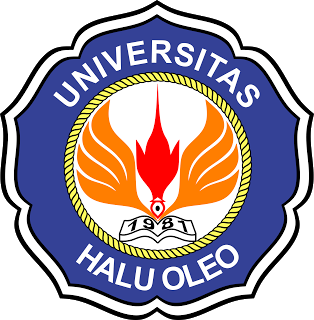 FORMAT PROPOSAL RENCANA USAHAProposal Rencana Usaha merupakan langkah awal bagi peserta dalam upaya memperoleh bantuan dana usaha melalui PMW. Karena itu Proposal Rencana Usaha hendaknya disusun dengan cermat dan memenuhi kriteria-kriteria yang ditentukanSyarat PengajuanMahasiswa mengajukan proposal rencana usaha dengan persyaratan sebagai berikut.Telah lulus tes tahap kedua (seleksi Ujian Tertulis)Menyerahkan Proposal Rencana Usaha di Ruang UPT PK2M UHO (Gedung UPT Bahasa Lantai 1 UHO Kampus Baru Andonohu Kendari).Proposal disusun sesuai jenis usaha.Proposal rencana Usaha disusun sesuai dengan format yang telah ditentukan dan dilengkapi sesuai petunjuk.Pada saat diserahkan, lembar pengesahan pada Proposal Rencana Usaha harus ditandatangani oleh pengusul dan dosen pembimbing.Sistematika PenulisanProposal Rencana Usaha lengkap ditulis mengikuti sistematika penulisan sesuai kriteria yang tercantum dalam Panduan ini.Menggunakan Bahasa Indonesia yang baku dengan tatabahasa dan ejaan yang disempurnakan, sederhana, dan jelas.Proposal diketik di atas kertas ukuran A4, menggunakan jenis huruf Times New Roman, ukuran huruf 12, jarak 1,5 spasi, dan maksimal 10 halaman.Bagian utama (naskah Proposal lengkap) diberi nomor halaman menggunakan angka Arab yang dimulai dengan halaman 1 (satu) dan diketik di sebelah kanan bawah.Tabel diberi judul dengan penomoran tabel sesuai dengan urutan kemunculannya dalam naskah. Judul tabel ditulis di atas tabel dengan nomor tabel menggunakan angka arab.Gambar, baik dalam bentuk grafik maupun foto, diberi judul dengan penomoran gambar sesuai dengan urutannya dalam naskah. Judul gambar di tulis di bawah gambar dengan nomor gambar menggunakan angka Arab.Penyebutan sumber pustaka (bila ada) dan penulisan daftar pustaka hendaknya mengikuti aturan penulisan proposal penelitian.Format Proposal Rencana UsahaSampul menggunakan kertas bufalo warna kuning.Sistematika penulisan Proposal Rencana Usaha adalah sebagai berikut.Halaman Judul (Lampiran 6)Lembar Pengesahan (Lampiran 7)Kata PengantarDaftar IsiBAB 1. PendahuluanPada bab ini, diuraikan analisis situasi yang mencakup hal-hal berikut.Uraikan tentang ada tidaknya kompetitor di masyarakat, keunikan/keunggulan produk dibandingkan dengan produk sejenis yang sudah beredar di masyarakat, dan konsumen.Nyatakan pula spesifikasi produk yang akan dihasilkan dan jelaskan desain, prototip, mesin dan peralatan, proses, sistem yang dipilih dan diterapkan untuk mengembangkan usaha.Jelaskan juga tentang dampak dan manfaat program PMW dari aspek sosial ekonomi bagi kebutuhan masyarakat.BAB 2. Target LuaranUraikan target luaran bulanan yang diprediksi selama setahun usaha.BAB 3. Metode PelaksanaanBahan BakuJelaskan tentang kontinuitas suplai, mutu, dan alternatif sumber perolehan bahan baku yang diperlukan.Untuk kegiatan berupa jasa, diperlukan uraian tentang jenis klien yang akan dikelola dan kondisi eksistingnya.ProduksiUraikan perihal jumlah, jenis, dan kapasitas peralatan yang dipunyai saat ini, serta yang diperlukan dalam kegiatan ke depan.Uraikan perihal yang sama tentang besarnya nilai investasi baik yang sudah ada maupun kebutuhannya.Untuk kegiatan berupa jasa, agar dijelaskan tentang produk/hasil kerja yang tangible (terukur), misalnya buku panduan, peraturan, sistem, sertifikat dan sejenisnya.Uraikan tentang fasilitas yang telah dipunyai dan yang diperlukan untuk kegiatan PMW.Proses ProduksiUraikan secara singkat proses produksi yang diterapkan (baik untuk produk berupa barang atau jasa).Jelaskan lay-out peralatan yang sudah dimiliki dalam ruang calon PMW ataupun yang akan dibeli.Uraikan sistem penjaminan mutu yang akan diterapkan.ManajemenUraikan semua hal-hal terkait pada production planning, accounting-bookkeeping, auditing, perpajakan, pola manajemen, dan juga model persediaan yang dianut. Hal ini berlaku baik untuk produksi barang maupun jasa.PemasaranNyatakan perkiraan luasan pasar yang potensial menerima produk PMW (konsumen atau klien).Jelaskan juga mengenai teknik pemasaran, harga jual produk/layanan dan level sosial konsumen yang menjadi target.Sumberdaya ManusiaNyatakan kualifikasi, jumlah dan gaji tenaga kerja yang akan dipekerjakan dalam satu tahun dan peluang pengembangan kemampuannya.FasilitasNyatakan luasan ruang administrasi, ruang produksi, ruang penyimpanan, showroom, juga akses ke jalan raya kampus, ketersediaan instalasi listrik, telekomunikasi yang dikelola PMWFinansialUraikan dengan rinci perkiraan modal kerja yang diperlukan, prediksi cash-flow minimum satu tahun, B/C ratio, titik impas dan IRR.BAB 4. Penutup (keyakinan dan harapan)Daftar PustakaLampiran 1. Contoh PermohonanPerihal 	:	Permohonan Peserta PMW UHO Tahun 2019Kepada Yth. 	:	Rektor Universitas Halu Oleo		c.q. Kepala UPT Pengembangan Kewirausahaan dan Karir Mahasiswa 			(UPT PK2M)			di			KendariDengan hormat,Saya yang bertandatangan di bawah ini mengajukan permohonan sebagai calon peserta Program Mahasiswa Wirausaha (PMW) tahun 2019.Nama 	:	NIM 	:	Program Studi/Jurusan 	:	Fakultas 	:	Judul Rencana Usaha 	:	Di samping persyaratan tersebut di atas, beberapa berkas yang juga dilengkapi seperti melampirkan:Formulir Pendaftaran;Biodata;Garis Besar Rencana Usaha;Surat pernyataan kesanggupan melaksanakan Program Mahasiswa Wirausaha (PMW) tahun 2019;	Kendari,       April 2019Menyetujui,Dosen Pembimbing, 	Hormat Saya,……………………………………	…………………………………………NIP. 	NIM.Mengetahui,Wakil Dekan Bidang Kemahasiswaan dan AlumniFakultas …………………………………….…………………….…………………………….	NIP.                          Lampiran 2. Formulir Pendaftaran PMW UHO 2019FORMULIR PENDAFTARAN PMW UHO 2019	Kendari,   April 2019	Pengusul,	………………………………………	NIM.Lampiran 3. BiodataBIODATANama Lengkap 	:	……………………………………………………………………………………...NIM 	:	……………………………………………………………………………………...Tempat, Tanggal Lahir 	:	……………………………………………………………………………………...Jenis Kelamin 	:	……………………………………………………………………………………...Agama 	:	……………………………………………………………………………………...Jurusan /Program Studi 	:	……………………………………………………………………………………...Fakultas 	:	……………………………………………………………………………………...SKS yang telah selesai 	:	……………………………………………………………………………………...IPK 	:	……………………………………………………………………………………...Alamat Tempat Tinggal	:	……………………………………………………………………………………...Alamat Lokasi Usaha 	:	……………………………………………………………………………………...No. HP / WA 	:	……………………………………………………………………………………...e-mail 	:	……………………………………………………………………………………...Pengalaman Usaha 	:	1. …………………………………………………………………………………..		2. …………………………………………………………………………………..		3. …………………………………………………………………………………..Semua data yang saya isikan dan tercantum dalam biodata ini adalah benar dan dapat dipertanggungjawabkan secara hukum. Apabila di kemudian hari ternyata dijumpai ketidak-sesuaian dengan kenyataan, saya sanggup menerima risikonya.Demikian biodata ini saya buat dengan sebenarnya untuk memenuhi salah satu persyaratan dalam pengajuan Program Wirausaha Mahasiswa (PMW).	Kendari,     April 2019	Pengusul,	…………………………………………	NIM.Lampiran 4. Garis Besar Rencana Usaha *)GARIS BESAR RENCANA USAHAJenis Usaha 	:Judul Rencana Usaha 	:Nama Mahasiswa 	:Jurusan/Program Studi 	:Fakultas 	:	Kendari,       April 2019Menyetujui,Dosen Pembimbing, 	Hormat Saya,……………………………………	…………………………………………NIP. 	NIM.Keterangan: *) Minimal 2 halaman, Maksimal dibuat 5 halamanLampiran 5. Pernyataan KesanggupanPERNYATAAN KESANGGUPAN MELAKSANAKAN PROGRAM MAHASISWA WIRAUSAHA TAHUN 2019Yang bertandatangan di bawah ini:Nama 	:NIM 	:Jurusan/Program Studi 	:Fakultas 	:Judul Proposal Rencana Usaha 	:Dengan ini menyatakan sanggup menandatangani surat perjanjian kerjasama (kontrak) dan mematuhi ketentuan-ketentuan yang berlaku, serta tidak akan mengundurkan diri, apabila proposal rencana usaha yang diajukan dinyatakan lulus seleksi.Demikian pernyataan ini dibuat dengan sebenarnya dan tanpa tekanan dari siapapun.	Kendari,    April 2019Mengetahui,Dosen Pembimbing, 	Yang membuat pernyataan……………………………………	…………………………………………NIP. 	NIM.Lampiran 6. Sampul Depan Proposal PROPOSAL RENCANA USAHA PROGRAM MAHASISWA WIRAUSAHA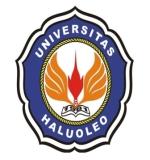 JUDULDiajukan Oleh	Nama Pelaksana	: ..................................................................	NIM			: ..................................................................	Fakultas			: ..................................................................	Jurusan/Program Studi	: ..................................................................UNIVERSITAS HALU OLEO2019Lampiran 7. Contoh Lembar PengesahanLEMBAR  PENGESAHAN PROPOSAL RENCANA USAHA PMW UHO 2019Bidang Usaha	: (centang pada kolom yang sesuai) Makanan Dan Minuman	PeternakanPerikananPertanian/KehutananUsaha kreatifBarang & JasaJudul Rencana Usaha	:Alamat Usaha	:Nama	:NIM                      	:Jurusan/Fakultas 	:Alamat/No. Telpon/hp	:Modal Kerja	: Rp.................. (.......................)Jangka Waktu Pelaksanaan	: 6 (enam) bulanKendari,      April 2019Menyetujui,Wakil Dekan Bidang Kemahasiswaan dan Alumni	Pelaksana KegiatanFakultas...........................................................................	...........................................NIP.	NIMContoh Analisis KeuanganNO.NO.Pas fotoWarna3 x 4Diisi oleh panitiaDiisi oleh panitiaTahun2019Pas fotoWarna3 x 4Pas fotoWarna3 x 4Pas fotoWarna3 x 4Pas fotoWarna3 x 4Pas fotoWarna3 x 4Nama LengkapTempat & Tgl LahirJenis KelaminAgamae-mailAlamat RumahNo. telepon HP/WARumahNIMSemesterJumlah SKSIPKStrata (S1 atau Diploma)FakultasJurusanProdiMagang/PKL/KPM/Kuliah kerja bagi yang sudah pernahTempatMagang/PKL/KPM/Kuliah kerja bagi yang sudah pernahWaktuBertanda silang hanya 1 Bidang usaha yang diminatiMakanan dan MinumanMakanan dan MinumanMakanan dan MinumanMakanan dan MinumanBertanda silang hanya 1 Bidang usaha yang diminatiPeternakanPeternakanPeternakanPeternakanBertanda silang hanya 1 Bidang usaha yang diminatiPerikananPerikananPerikananPerikananBertanda silang hanya 1 Bidang usaha yang diminatiPertanian/KehutananPertanian/KehutananPertanian/KehutananPertanian/KehutananBertanda silang hanya 1 Bidang usaha yang diminatiUsaha KreatifUsaha KreatifUsaha KreatifUsaha KreatifBertanda silang hanya 1 Bidang usaha yang diminatiBarang dan JasaBarang dan JasaBarang dan JasaBarang dan JasaANALISIS SITUASIANALISIS SITUASIKompetitorDiisi secara singkat dan jelas……………………………………………………………………………….....KeunikanDiisi secara singkat dan jelas……………………………………………………………………………….....Keunggulan ProdukDiisi secara singkat dan jelas……………………………………………………………………………….....KonsumenDiisi secara singkat dan jelas……………………………………………………………………………….....MANAJEMENMANAJEMENSumber Bahan BakuDiisi secara singkat dan jelas……………………………………………………………………………….....Proses ProduksiDiisi secara singkat dan jelas……………………………………………………………………………….....Jumlah Produksi per BulanDiisi secara singkat dan jelas……………………………………………………………………………….....Strategi PemasaranDiisi secara singkat dan jelas……………………………………………………………………………….....Sumber Daya ManusiaDiisi secara singkat dan jelas……………………………………………………………………………….....Fasilitas yang telah adaDiisi secara singkat dan jelas……………………………………………………………………………….....Fasilitas yang diadakanDiisi secara singkat dan jelas……………………………………………………………………………….....